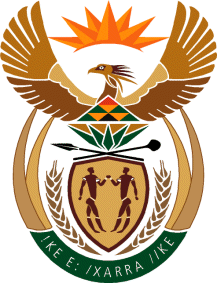 MinistryEmployment & LabourRepublic of South AfricaPrivate Bag X499, PRETORIA, 0001. Laboria House 215 Schoeman Street, PRETORA Tel: (012) 392 9620 Fax: 012 320 1942Private Bag X9090, CAPE TOWN, 8000. 120 Plein Street, 12th Floor, CAPE TOWN Tel: (021) 466 7160 Fax 021 432 2830www.labour.gov.zaNATIONAL ASSEMBLYWRITTEN REPLYQUESTION NUMBER: 2234 [NW2538E]2234.	Mr A N Sarupen (DA) to ask the Minister of Employment and Labour:What (a) period did his department permit a certain organisation (name and details furnished) to remain in arrears in respect of its Unemployment Insurance Fund (UIF) payments, (b) is the total amount that has grown in the period as outstanding, (c) punitive measures are normally imposed on companies that fail to pay over UIF contributions, (d) measures have been applied to the specified organisation for failing to comply and (e) are the reasons that his department did not take any action earlier against the specified organisation for not complying with its UIF obligations?											NW2538EREPLY:Hon. Member, part of the information relating to your question has been gathered. But we are still trying to obtain more information from other stakeholders operating in this space. Once we have all the data, we shall reconcile the information, package it, of course guided by the pieces of legislation that govern the operations.